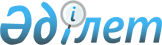 О внесении изменений в решение районного маслихата от 18 февраля 2016 года № 323 "Об утверждении Правил оказания социальной помощи, установления размеров и определения перечня отдельных категорий нуждающихся граждан в Хромтауском районе"Решение маслихата Хромтауского района Актюбинской области от 2 марта 2018 года № 199. Зарегистрировано Управлением юстиции Хромтауского района Актюбинской области 26 марта 2018 года № 3-12-166
      В соответствии со статьей 6 Закона Республики Казахстан от 23 января 2001 года "О местном государственном управлении и самоуправлении в Республике Казахстан", подпунктом 4) пункта 1 статьи 56 Бюджетного Кодекса Республики Казахстан от 4 декабря 2008 года, статьей 50 Закона Республики Казахстан от 6 апреля 2016 года "О правовых актах", Хромтауский районный маслихат РЕШИЛ:
      1. Внести в решение Хромтауского районного маслихата от 18 февраля 2016 года № 323 "Об утверждении правил оказания социальной помощи, установления размеров и определения перечня отдельных категорий нуждающихся граждан в Хромтауском районе" (зарегистрированное в реестре государственной регистрации нормативных правовых актов № 4780, опубликованное 22 марта 2016 года в газете "Хромтау") следующие изменения:
      в Правилах оказания социальной помощи, установления размеров и определения перечня отдельных категорий нуждающихся граждан в Хромтауском районе, утвержденных указанным решением:
      в пункте 7 слова "День семьи – второе воскресенье сентября." исключить;
      подпункт 3) пункта 8 изложить в следующей новой редакции: 
      "3) малообеспеченным семьям, получателям государственной адресной социальной помощи в размере 1 (одного) месячного расчетного показателя, согласно списков государственного учреждения "Хромтауский районный отдел занятости и социальных программ";";
      подпункт 8) пункта 12 исключить. 
      2. Государственному учреждению "Аппарат Хромтауского районного маслихата" в установленном законодательством порядке обеспечить:
      1) государственную регистрацию настоящего решения в Управлении юстиции Хромтауского района;
      2) направление настоящего решения на официальное опубликование в периодических печатных изданиях и Эталонном контрольном банке нормативных правовых актов Республики Казахстан;
      3) размещение настоящего решения на интернет–ресурсе Хромтауского районного маслихата.
      3. Настоящее решение вводится в действие по истечении десяти календарных дней после дня его первого официального опубликования.
					© 2012. РГП на ПХВ «Институт законодательства и правовой информации Республики Казахстан» Министерства юстиции Республики Казахстан
				
      Председатель сессии Хромтауского районного маслихата

      Ж. Нуримов

      Секретарь Хромтауского районного маслихата

      Д. Мулдашев

      "СОГЛАСОВАНО"

      Руководитель управления координации занятости и социальных программ Актюбинской области 

К. Утаров

      2 марта 2018 г.
